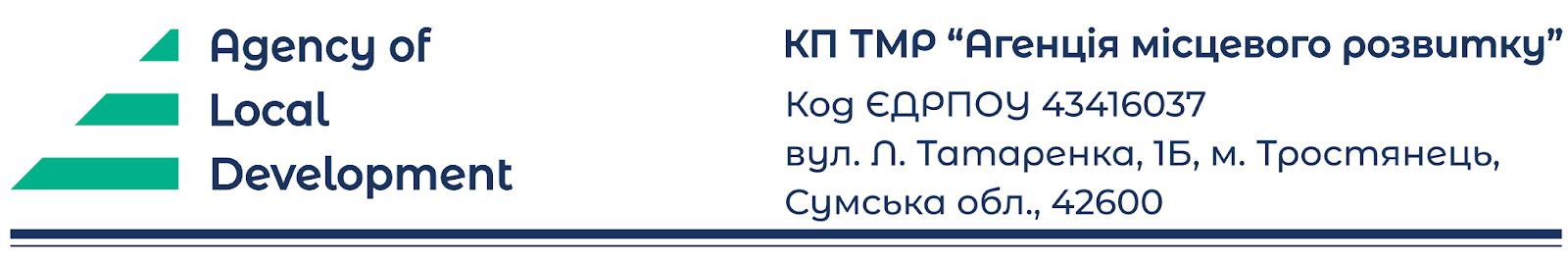 ОБҐРУНТУВАННЯ ТЕХНІЧНИХ ТА ЯКІСНИХ ХАРАКТЕРИСТИК ПРЕДМЕТА ЗАКУПІВЛІ, РОЗМІРУ БЮДЖЕТНОГО ПРИЗНАЧЕННЯ, ОЧІКУВАНОЇ ВАРТОСТІ ПРЕДМЕТА ЗАКУПІВЛІ1. Найменування: Комунальне підприємство Тростянецької міської ради "Агенція місцевого розвитку"2. Місце знаходження: вул. Татаренка Леоніда, 1-Б, м. Тростянець, Сумська область, 426003. Код ЄДРПОУ: 434160374. Категорія предмета закупівлі: Послуга5. Назва предмету закупівлі із зазначенням коду за Єдиним закупівельним словником: послуга з дискування ґрунту, послуга з оранки ґрунту згідно коду ДК 021:2015 (CPV 2008) – 77110000-4 - Послуги, пов’язані з виробництвом сільськогосподарської продукції6. Дата оголошення: листопад 2023 року7. Процедура закупівлі: відкриті торги8. Ідентифікатори в електронній системі публічних закупівель:8.1. Ідентифікатор плану: UA-P-2023-11-10-002646-a8.2. Ідентифікатор закупівлі: UA-2023-11-10-011108-a9. Інформація про технічні, якісні та інші характеристики предмета закупівлі: Згідно із технічним завданням. Зазначено у додатку 5 до тендерної документації.10. Обґрунтування технічних та якісних характеристик предмета закупівлі: Надання послуги повинно здійснюватися з урахуванням норм Закону України «Про благоустрій населених пунктів», Закону України "Про охорону навколишнього природного середовища", Правил утримання зелених насаджень у населених пунктах України затверджених Наказом Міністерства, будівництва, архітектури та житлово-комунального господарства України від 10.04.2006  №105; інших нормативно-правових актів України у сфері благоустрою та зеленого господарства. Учасник, залежно від обсягу послуг, самостійно визначає кількість техніки та обладнання (механізмів та/або  пристроїв та/або приладів та/або інструментів тощо) та кількість працівників, які будуть задіяні до виконання послуг. Заправка, зберігання, технічне обслуговування, ремонт техніки та обладнання (механізми та/або пристроїв та/або приладів та/або інструментів тощо), які будуть залучатися для надання послуг,  забезпечується виконавцем. Послуги повинні надаватися з дотриманням норм чинного законодавства. Якість послуг повинна відповідати нормативним документам, діючим в Україні, вимогам, викладеним у тендерній документації та передбачати заходи по захисту довкілля. 11. Строк виконання робіт: до 31.12.2023 року12. Очікувана вартість предмета закупівлі: 612500.00 грн. (шістсот дванадцять тисяч п’ятсот гривень нуль копійок) (з ПДВ)13. Обґрунтування очікуваної вартості предмета закупівлі: на базі показників вартості минулорічної потреби: паливо, амортизаційні відрахування, зарплата, транспортні витрати, проживання, харчування.Ціна: 1 га дисковка - 1100 грн.,  1 га оранка – 2400 грн, площа -175 га. 14. Обґрунтування розміру бюджетного призначення: На підставі виробничої потреби підприємства. Джерела фінансування - кошти підприємницької діяльності.